INFORME DE RENDIMIENTO DEL PROYECTO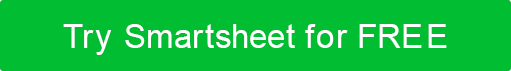 DETALLES DEL PROYECTODETALLES DEL PROYECTONOMBRE DEL PROYECTOGERENTE DE PROYECTODETALLES DEL ESTADO DEL PROYECTOPERÍODONOMBRE DE LA ACTIVIDADFECHA DE INICIOFECHA DE FINALIZACIÓNPROGRAMACIÓN DE RENDIMIENTORENDIMIENTO DEL PRESUPUESTOCALIDADRIESGOSNOTASNOMBRE DE LA ACTIVIDADFECHA DE INICIOFECHA DE FINALIZACIÓNPROGRAMACIÓN DE RENDIMIENTORENDIMIENTO DEL PRESUPUESTOCALIDADRIESGOSNOTASNOMBRE DE LA ACTIVIDADFECHA DE INICIOFECHA DE FINALIZACIÓNPROGRAMACIÓN DE RENDIMIENTORENDIMIENTO DEL PRESUPUESTOCALIDADRIESGOSNOTASHITOESTADOFECHA ESTIMADA DE FINALIZACIÓN¿EXISTEN PROBLEMAS?  Y/NCOMENTARIOSPREPARADO POR  nombre y títuloPREPARADO POR  firmaFECHAAPROBADO POR  nombre y títuloAPROBADO POR  firmaFECHARENUNCIACualquier artículo, plantilla o información proporcionada por Smartsheet en el sitio web es solo para referencia. Si bien nos esforzamos por mantener la información actualizada y correcta, no hacemos representaciones o garantías de ningún tipo, expresas o implícitas, sobre la integridad, precisión, confiabilidad, idoneidad o disponibilidad con respecto al sitio web o la información, artículos, plantillas o gráficos relacionados contenidos en el sitio web. Por lo tanto, cualquier confianza que deposite en dicha información es estrictamente bajo su propio riesgo.